Voorlopig reisprogramma Japan (leden FU – US)Zondag 10 tot en met zondag 24 november 2019Hierbij het voorlopige programma van onze reis naar Japan, dat tot stand kwam met medewerking van ereambassadeur Jean-François Branders, voormalig ambassadeur in Japan en prof. Willy Vande Walle, emeritus hoogleraar Japanologie van de KU Leuven. Japan is een andere planeet ... een planeet gemaakt van opvallende contrasten. Onze reis is opgebouwd rond drie centra.Eerst Tokyo, een bruisende metropool die voorop loopt op het gebied van moderne technologie, kunst, architectuur en mode, maar wiens centrum, een groene oase, de keizer, een eeuwenoud symbool van het land, huisvest.Ten zuiden van Tokyo zullen we Kamakura ontdekken, een oude hoofdstad bezaaid met tempels verdronken in de natuur. Ten noorden van Tokyo, Nikko,  waar zich in een woud van cryptomeren, mausoleums bevinden, gewijd aan de cultus van shoguns die bijna 300 jaar over Japan regeerden, vóór de installatie van de keizer in Tokyo.De shinkansen ("bullet train") zal ons dan brengen, 800 kilometer naar het westen, naar Hiroshima. Sinds 6 augustus 1945 heeft de stad een aparte plaats in de geschiedenis, die ze trouw bewaart. We hoeven echter niet ver te gaan naar het eiland Miyajima om het heilige in de natuur te vinden.Daarna reizen we naar het oosten en Kyoto, de woonplaats van de keizer vóór Tokyo, waar ontelbare tempels en heiligdommen strijden met buitengewone tuinen met zeer contrasterende stijlen. Ten zuiden van Kyoto, Nara, biedt een andere oude hoofdstad hetzelfde landschap, zowel heilig als een natuur, doorkruist door dieren. Op de terugweg naar Tokyo stoppen we aan de voet van de berg Fuji, het dak van Japan, een vulkaan, ook oorzaak van de wilde natuur van Japan.Waarschuwing: de reis is geschikt voor iedereen met een normale fysieke conditie en dus voor alle leeftijden, maar we zullen veel moeten stappen en trappen moeten op en af gaan om de verschillende locaties te bezoeken.Voor uw gemak nemen wij rechtstreekse vluchten H en T Brussel-Tokyo in economy class. Degenen die willen reizen in economy class + of business worden verzocht ons zo snel mogelijk op de hoogte te stellen (er worden geen opties genomen, gezien het gering aantal plaatsen). We zullen hen de dagprijzen geven.Het aantal deelnemers is beperkt tot 20. De uiteindelijke prijs moet nog worden bepaald, vooral met betrekking tot maaltijden en een aantal bezoeken. Eén maaltijd per dag (drank exclusief) wordt in groep genomen (inbegrepen in de prijs); voor andere maaltijden bent u vrij. Prijs is gebaseerd op 20 betalende deelnemers. Indien we dit aantal niet bereiken, moeten we de prijs herbekijken en beslissen als deze reis zal doorgaan of niet.Het definitieve programma wordt later aan u meegedeeld met de lijst met deelnemers.Verschillende lezingen in samenwerking met Em. prof. Willy Vande Walle zullen worden aangeboden, alsook een info-avond  om de reis voor te bereiden.  De details volgen later.Godsdienstig pluralisme tussen traditie en moderniteit (Willy Vande Walle) – begin septemberJapan: political dwarf and economic  great power? (Dimitri Vanoverbeke - KU Leuven) – oktober De aparte taal van de Japanse kunsten (Willy Vande Walle) - novemberLes minorités chrétiennes au Japon (Prof. Jacques Marx, ULB) (Tbc) Les jardins japonais (Mme Ann Gerrard)Ook wordt u een literatuurlijst bezorgd na inschrijving.We hebben een reisbegeleider, maar ook een aantal lokale “gidsen” in Tokyo, Kyoto en Nara, voornamelijk Belgen die ter plaatse wonen.Dag 1: Zondag 10 november 2019 / Vlucht Brussel - TokyoIn de vroege avond vertrek met een rechtstreekse vlucht uit Brussels Airport naar de Internationale Luchthaven Tokyo Narita. We vliegen met All Nippon Airways (ANA).Alle maaltijden en dranken zijn inbegrepen tijdens de vlucht.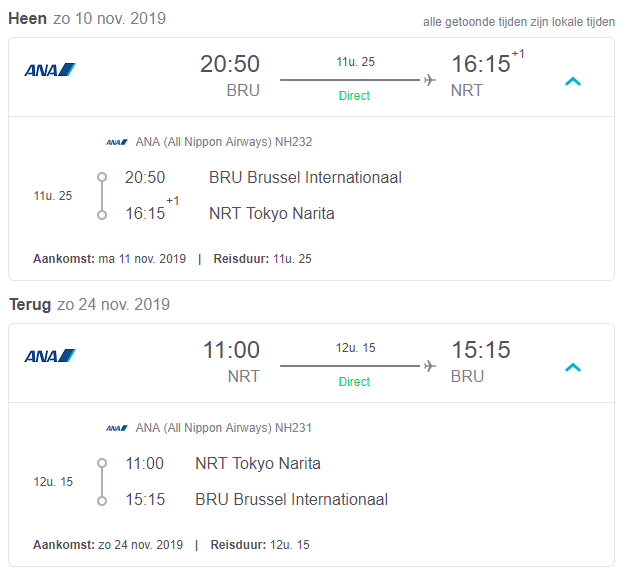 Dag 2: Maandag 11 november 2019 / Aankomst Tokyo / O & L op het vliegtuig + DAankomst in de internationale luchthaven van Tokyo Narita in de loop van de middag. Na de passpoortcontrole transfer met de hogesnelheidstrein Narita Express naar ons hotel in TokyoOvernachting: Pullman Tokyo Tamachi ***** (Superior Room King) of gelijkwaardigHet hotel is ideaal gelegen direct naast het station op de Yamanote Line. Door zijn perfecte ligging kunnen we zeer comfortabel Tokyo en omgeving ontdekken de komende dagen. Het 5* hotel werd pas recentelijk geopend en is modern ingericht, maar toch met de typisch Japanse kenmerken en hospitaliteit.Inchecken en eerste kennismaking met Japan in de omgeving van het hotel.Welkomstdiner in het hotel.Dag 3: Dinsdag 12 november 2019 / Tokyo / O + LGedurende ons verblijf in Tokyo en Japan maken we gebruik van het snelle en zeer efficiënte openbaar vervoer met metro’s, monorail, boten en (hogesnelheids)treinen. Na ons ontbijt in het hotel bezoeken we onze eerste Japanse Tuinen, de Hamarikyu Gardens. Vanuit de tuinen nemen we de Tokyo Water Bus over de Sumida rivier naar Asakusa met prachtige zichten op Tokyo Bay en het moderne Tokyo met zijn wolkenkrabbers. We varen onder de befaamde bruggen terwijl we uitleg krijgen over de verschillende bezienswaardigheden.Bij aankomst in Asakusa nemen we met onze groep onze eerste lunch in een typisch Japans Izakaya restaurant.Na onze lunch wandelen we doorheen de zeer gezellige winkelstraat Nakamise Street die naar de beroemde Sensoji-tempel en de bijhorende Kaminarimon-poort leidt.Na ons bezoek aan Asakusa gaan we met de trein naar :het Shinjuku district die met zijn Shinjuku Station één van de drukste stations ter wereld is. We ontdekken eerst het Skyscraper district waar we o.a. het Metropolitan Building bezoeken, één van de hoogste gebouwen van Japan, vanwaar we een prachtig zicht hebben op Tokyo en omgeving. Bij helder weer kan u zelf in de verte Mount Fuji zien.OF
het levendige Shibuya district waar we de verschillende buurten ontdekken met onder andere Center Gai, Koen Dori, Spain Slope, …. Bij zonsondergang vergapen we ons aan de duizenden mensen die de Shibuya Crossing oversteken.Vrije tijd voor het diner. Terugkeer naar ons hotel.Overnachting: Pullman Tokyo Tamachi ***** of gelijkwaardigDag 4: Woensdag 13 november 2019 / Tokyo / O + DNa ons ontbijt in het hotel nemen we de Yamanote Line naar Ueno waar we Ueno Park en het Tokyo National Museum bezoeken. Het museum is het oudste en grootste nationaal museum van Japan. Aan de hand van een audioguide kan u het museum op eigen tempo ontdekken. Aansluitend wandelen we naar het drukke straatje Ameyoko, of ook wel candy story genoemd, dat in een oud buurt ligt. Het straatje is gevuld met allerlei marktkramers, winkeltjes en restaurants. Vrije lunchNa ons bezoek aan het Ueno district nemen we de metro naar de wijk Harajuku, het centrum van Japans meest extreme jeugd- en mode-cultuur. Alvorens we deze buurt induiken bezoeken we Yoyogi Park, waar het Schrijn van Meiji Jingu staat en de bijhorende iristuin Meiji Jingu Naien. Dit shrine of heiligdom is één van de meest heilige van Japan.Na ons bezoek wandelen we door het Harajuku district en Omotesando, ook wel de Champs-Elysées van Tokyo genoemd.Avondmaal met de groep in de buurt van het hotel.Overnachting: Pullman Tokyo Tamachi ***** of gelijkwaardigDag 5: Donderdag 14 november 2019 / Nikko Nationaal Park / O + LNa het ontbijt vertrekken we de trein  naar het Nikko Nationaal Park.Daar bewonderen we de mooiste en meest heilige tempelcomplexen van Japan. Eén van de hoogtepunten is het Tosho-gu Schrijn. Dit mausoleum werd gebouwd toen de grote shogun Tokugawa Ieyasu overleed in 1616.Na ons bezoek aan de tempels wandelen we nog verder door het Nikko Park waar we kunnen genieten van de “Koyo” of de prachtige herfstkleuren.Typisch Japanse lunch in groep in de buurt van Nikko Kanaya.Na onze lunch maken we een wandeling langs het water om te genieten van de herfstkleuren en stoppen we aan Shinkyo Bridge, één van de typisch Japanse rode bruggen.In de late middag transfer naar het hotel met de trein.Vrije tijd voor avondmaal in de buurt van het hotel.Overnachting: Pullman Tokyo Tamachi ***** of gelijkwaardigDag 6: Vrijdag 15 november 2019	/ Kamakura / O + DNa ons ontbijt trekken we naar het zuiden van de Kanto regio waar we de streek rond Kamakura verkennen. Kamakura was het politieke centrum van Japan in de 12de tot de 14de eeuw en herbergt dan ook verschillende prachtige tempels, schrijnen en andere historische monumenten.In de voormiddag starten we onze bezoek in Kita-Kamakura waar we de Engakuji tempel zullen bezoeken, die één van de belangrijkste ZEN tempels van Oost-Japan is. We vervolgen onze tocht met een bezoek aan het Tsurugaoka Hachimangu Schrijn in het centrum van Kamakura.In het gezellig centrum van Kamakura heeft u vrije tijd voor een lunch of om Kamakura verder te ontdekken.In de namiddag trekken we naar de Grote Buddha en Hase-dera Tempel.  Deze tempel van de Jodo sekte is zeer bekend omwille van zijn elf-koppige standbeeld van Kannon, de godin van genade.In de loop van de avond nemen we de trein terug naar Tokyo.Avondmaal met de groepOvernachting: Pullman Tokyo Tamachi ***** of gelijkwaardigDag 7: Zaterdag 16 november 2019 / Hiroshima / O + D’s Morgens nemen we de kogeltrein Shinkansen om in minder dan 4 uur Hiroshima te bereiken, bijna 900km ten Westen van Tokyo.Inchecken in het statige 5* hotel Sheraton Grand Hiroshima, ideaal gelegen direct naast het station (of gelijkwaardig)Vrije lunch in de buurt van het station.Hiroshima is vooral bekend van de eerste atoombom die hier viel op 6 augustus 1945. Zo goed als de hele stad werd verwoest. In de namiddag bezoeken wij, in het Peace Memorial Park (Park van de Vrede), het Peace Memorial Museum (Herdenkingsmuseum), de A-Bomb Dome (Memorial koepel) en de verschillende gedenkmonumenten. Bezoek van het centrum van Hiroshima met de bijna een kilometer overdekte Hondori straat, gevuld met restaurants en winkels.We eindigen ons bezoek bij Okonomiyaki Village, waar we proeven van de lokale specialiteit, een gerecht klaargemaakt als show-cooking op een teppanyaki plaat. Overnachting.Dag 8: Zondag 17 november 2019	 / Hiroshima + Miyajima / O + L‘s Morgens rijden we met een lokale trein naar Miyajimaguchi vanwaar we een boot nemen naar Miyajima of het tempeleiland. Bij aankomst op het eiland ziet men een uit de zee oprijzende vermiljoenrode torii. Deze torii geeft aan dat het eiland, al meer dan 1500 jaar, als heilig wordt aanzien. We gaan naar het Itsukushima schrijn dat gekend is om zijn intens oranje kleur van het houtwerk en de Treasure Hall of schattenkamer. We maken een wandeling met tientallen heilige tamme herten en genieten van het natuurschoon en de herfstkleuren in het Momijidani Park.Gezamenlijke lunch in Miyajima waar we proeven van de lokale specialiteiten.We begeven ons naar de top van Mount Misen op 500 meter hoogte, eerst met de kabelbaan en dan wandelend, met onderweg een zeer mooie tempel en een prachtig zicht op de ruime omgeving. We wandelen terug tot aan het dalstation of we nemen optioneel de kabelbaan.Na ons bezoek aan Miyajima keren we terug naar Hiroshima Downtown.Vrij avondmaal in de buurt van het hotel.Overnachting in hotel Sheraton Grand Hiroshima ***** of gelijkwaardigDag 9: Maandag 18 november 2019 / Kyoto / O + D In de loop van de morgen nemen we de hogesnelheidstrein Shinkansen naar Kyoto. Kyoto was gedurende meer dan 1000 jaar de hoofdstad van Japan en de verblijfplaats van de keizerlijke familie. Kyoto herbergt dan ook de grootste concentratie aan bezienswaardigheden van Japan en is ook zeer goed gelegen om de steden rondom te ontdekken.Check-in in hotel Vischio Kyoto **** of gelijkwaardig. voor de komende 5 dagenHet hotel is direct naast het station gelegen. Het Vischio Kyoto is een volledig nieuw 4* hotel dat pas eind mei 2019 wordt geopend met alle moderne faciliteiten, maar ook Japanse authenticiteit. Het hotel beschikt tevens over een wellnessruimte met sauna’s en gemeenschappelijke onsen. Vrije tijd voor lunch in de buurt van Kyoto station.In de namiddag bezoeken wij eerst het Nijo Kasteel die in 1603 werd gebouwd als residentie voor Tokugawa Ieyasu, de eerste shogun uit het Edo tijdperk. We wanen ons als een echte ninja of samurai. ’s Avonds bezoeken we Pontocho, een zeer toffe buurt met smalle steegjes en ontelbare restaurants.Avondmaal met de groep in een typisch Yakitori restaurant.Overnachting in hotel Vischio Kyoto **** of gelijkwaardig. Dag 10: Dinsdag 19 november 2019 / Kyoto / O + L?Na ons Westers of Japans ontbijt in het hotel ontdekken we een volledige dag Kyoto.We gaan oostwaarts en bezoeken Ginkakuji of het Zilveren Paviljoen. De tuin bestaat uit miljoenen steentjes wit-grijs grind die minutieus worden geharkt in een echt kunstwerk. Deze stenen-tuinen werden destijds ontworpen om de meditatie te stimuleren.We wandelen verder een stuk langs het Filosofenpad tot aan de Kiyomizu-dera Tempel. Deze tempel werd gebouwd in 780 en vanaf de grote houten terrassen heeft u prachtig zicht op de daken van Kyoto. In de Higashiyama wijk rond de tempels kan u nog de sfeer opsnuiven van het oude Kyoto van meer dan 300 jaar geleden. Lunch tbcOp het einde van de middag gaan we naar het Geisha district Gion, bekend om de smalle straatjes gevuld met winkels, restaurants en ochaya (theehuizen). Met een beetje geluk lopen we er een geiko (Kyoto dialect voor geisha) of een maiko (geisha leerlingen) tegen het lijf.Vrije tijd voor diner in het centrum van Kyoto.Overnachting in hotel Vischio Kyoto **** of gelijkwaardigDag 11: Woensdag 20 november 2019 / Nara / O + LVandaag trekken we naar het zuiden en het stadje Nara, dat de hoofdstad was van Japan van het jaar 710 tot 784. We starten onze ontdekking van Nara in het hertenpark dat leidt naar de Todai-Ji Tempel. Deze tempel is het grootste houten gebouw ter wereld en herbergt het grootste bronzen Boeddhabeeld. Terwijl we door het park wandelen, begroeten meer dan 1000 herten ons. Deze herten worden in het Shinto-geloof aanzien als de boodschappers van hun goden. We bezoeken nog tal van andere bezienswaardigheden zoals de Yoshikien Japanse Tuin en de Kofukuji Tempel met zijn prachtige Five Story Pagode.Lunch met de groep in het centrum van Nara.Na ons bezoek gaan we terug richting Kyoto met onderweg een stop aan het Fushimi Inari Schrijn. Dit schrijn is zeer beroemd omwille van de duizenden vermiljoenrode torii of oranje bogen, die zeer dicht bij elkaar geplaatst zijn en zo een wandelgang vormen van enkele kilometers die naar de heilige berg Mount Inari leidt.Terug naar ons hotel in het centrum van Kyoto en vrije tijd voor de rest van de dag.Overnachting in hotel Vischio Kyoto **** of gelijkwaardigDag 12: Donderdag 21 november 2019 / Kyoto / O + L + D We gaan naar het Westen van Kyoto.’s Morgens bezoeken de Kinkaku-ji Zen tempel of ook wel het Gouden Paviljoen genoemd. We wandelen naar de Riyoan-ji (en zijn wereldberoemde rotstuin) en de Ninnaji tempels.Lunch met de groep dichtbij de Ninnaji tempel.Daarna naar Arashiyama en Sagano. Niettegenstaande dit gebied op slechts 20 minuten ligt van Kyoto waant men zich in een volledig andere regio met zeer veel natuur en schoonheid. We starten dan ook ons bezoek met het Bamboo-bos en wandelen zo verder door het authentieke Saga-Toriimoto straatje naar de Hozu en Katsura rivier. Van daar heeft u een mooi zicht op het iconische Togetsukyo brug.Terug naar ons hotel in Kyoto centrum en avondmaal met de groep in de buurt van het hotel.Overnachting in hotel Vischio Kyoto **** of gelijkwaardigDag 13: Vrijdag 22 november 2019 / Hakone Nationaal Park / O + DIn de loop van de ochtend verlaten we Kyoto. Onze bagage wordt opgestuurd met een transportdienst naar ons hotel in Narita. We nemen de Shinkansen richting Hakone en het Fuji-Hakone-Izu Nationaal Park. In Odawara stappen we over op een lokale trein met schilderachtige uitzichten op de omgeving en de herstkleuren.  Eénmaal aangekomen in Hakone Yumoto nemen we de tijd voor een vrije lunch in het idyllisch bergdorpje. We krijgen hier de kans om de bekende Soba Noedels te degusteren die werden gekookt in vulkanisch water.Na onze (vrije) lunch wandelen we om te genieten van de herfstkleuren van Hakone naar Ryokan Fukuzimi-Ro ****(river of garden view room) of gelijkwaardig waar wij overnachten. Deze typische Ryokan, traditioneel Japans hotel, dateert uit het Edo-tijdperk en is volledig in Japanse stijl gebouwd en ingericht.Inchecken hotel Bij aankomst trekken we onze Kimono aan en krijgen vrije tijd om te genieten van de typische natuurlijke Onsen baden van het hotel, , een uniek Japans ritueel dat u moet meemaken tijdens een reis naar Japan!’s Avonds uitgebreid Kaiseki diner.Slapen doen we niet in een bed, maar op een Japanse futon matras. Dag 14: Zaterdag 23 november 2019 / Hakone Nationaal Park / O + DTbc In Hakone plannen we een bezoek aan Chokoku No Mori, een zeer mooi openlucht museum van sculpturen, maar nog niet vastgelegd wanneer.Voor onze laatste dag in Japan staat een bezoek aan Fuji-Hakone-Izu Nationaal Park op het programma om onze reis in schoonheid af te sluiten.Na ons typisch Japans ontbijt brengen we vandaag vooral door in de natuur door het ontdekken van het Hakone nationaal park via de Hakone Round Course. Dit is een tocht waarbij men gebruik maakt van een trein, kabelbaan, skilift, boot en bus. We starten onze tocht met een panoramische trein naar Gora. Daar bezoeken we eerst een botanische tuin en nemen vervolgens de kabelbaan naar Sounzan waar we overstappen op een skilift. Vanuit de lift hebben we zicht op het vulkanisch Owakudani gebied dat gekend is voor zijn zwavelbronnen en stoomgeisers. Aangekomen aan het meer van Ashinoko nemen we een schip voor een tocht op het meer. Vanop het meer heeft u, bij mooi en helder weer, zicht op Mount Fuji, ’s werelds mooiste vulkaan. De berg is met zijn 3776m de hoogste berg van Japan en is van zeer ver te herkennen door zijn spitse vorm. Op een mooie dag wordt de Fuji prachtig weerspiegeld in het water van het meer.We verlaten ons schip in Hakone-Machi waar we eerst het oude Tokaido en Hakone Checkpoint bezoeken. Vervolgens wandelen we door het park naar het keizerlijk Hakone Detached Palace. Vrije lunch in Moto Hakone.Vanuit Moto Hakone gaan we verder met de bus naar Hakone Yumoto en de trein naar Odawara waar onze tocht eindigt in het nationaal park.Terugkeer met de Shinkansen terug naar Tokyo. Vanuit Tokyo nemen we de Narita Express hogesnelheidstrein naar ons hotel in de buurt van de internationale luchthaven van Tokyo Narita.Overnachting in Nikko Narita **** (Superior Room Double of Style Single) of gelijkwaardigInchecken hotel waar de bagage op ons wacht die werd opgestuurd vanuit Kyoto.Avondmaal in restaurant Serena van ons hotel.Dag 15: Zondag 24 november 2019 – ONa ons uitgebreid ontbijt in het hotel nemen we de hotelshuttle naar de internationale luchthaven van Tokyo Narita.Inchecken en rechtstreekse vlucht met ANA naar Brussels Airport.Aankomst vlucht omstreeks 15u15 in Brussel Airport.BelangrijkDit is slechts een greep uit het uitgebreid programma. Het volledig programma wordt tijdens de infoavond in detail besproken. Programma en vluchturen steeds onder voorbehoud van eventuele wijzigingen.O: Ontbijt
L: Lunch - Middageten
D: Diner – AvondetenInbegrepenInternationale rechtstreekse vluchten Brussel – Tokyo – Brussel met ANA (All Nippon Airways) in economy class1 stuk bagage tot 23kg + 1 stuk handbagage tot 10kg13 overnachtingen in kamer en ontbijt in de vermelde hotels of gelijkwaardig op basis van een tweepersoonskamer.Single kamer op aanvraag beschikbaar mits supplement5x middagmaal en 7x avondmaal zoals vermeld in het programma.1 overnachting in een typische Japanse Ryokan in half-pension (Kaiseki avondmaal en Japans ontbijt)Alle bezoeken en ingangsgelden zoals beschreven in het programma.Japan Rail pass voor 14 dagen in Green Car (= de Japanse 1ste klas treinen te vergelijken met businessclass op het vliegtuig)Alle vermelde transfers met de hogesnelheidstrein ShinkansenAlle transport met treinen en bussen via het openbaar vervoerInfobrochure en infoavond enkele weken voor vertrekEen aantal lokale privégidsen inbegrepenAudiofoon gedurende de ganse reis Privé bus KyotoFooi voor de gidsReis van begin tot eind begeleid door een ervaren Japan-reisleider (Nederlands, Frans en Engels). Opgelet : de bezoeken gebeuren in een bepaalde taal; geen systematische vertalingen.Niet inbegrepenInternationaal paspoort.Persoonlijke uitgaven.Dranken. Voorzie hiervoor een budget van 20 € tot € 50 per dag, afhankelijk van uw persoonlijke voorkeuren.InfoDe reis is voor iedereen mogelijk die over een normale conditie beschikt en dus geschikt voor alle leeftijden. Tijdens de verschillende uitstappen en excursies wordt er echter wel heel wat gewandeld tussen de verschillende bezienswaardigheden. Deze reis is dan ook minder geschikt voor personen die minder mobiel zijn.Tijdens deze reis maken we vooral gebruik van het openbaar vervoer aangezien dit in Japan het ideale vervoermiddel is om grote afstanden op een zeer vlotte en comfortabele manier te overbruggen. We hebben voor iedereen een Japan Rail Pass voorzien in zogenaamde Green Car. Dit is te vergelijken met het zetelcomfort van eersteklas op een vliegtuig.Alle hotels zijn steeds in de directe nabijheid van het station zodat gezeul met valiezen tot een absoluut minimum wordt herleid. Vanuit Kyoto maken we ook gebruik van een transportdienst voor uw bagage waarbij uw bagage wordt getransporteerd naar uw hotel in Narita. Niettegenstaande het volledige programma voorzien we, indien gewenst, ook voldoende vrije tijd om bepaalde buurten dieper te ontdekken. In overleg met de reisleider wordt er een ideaal programma uitgewerkt voor de groep.PRIJSEr zijn nog een aantal zaken te regelen en rekeninghoudend met de koers van de YEN. We vermoeden dat de reis in dubbele kamer ongeveer 5.950€ pp zal bedragen. In single room 7.350€. Prijs is gebaseerd op 20 volbetalende deelnemers; indien we niet aan 20 deelnemers komen,  moeten we de prijs herbekijken en beslissen als deze reis zal doorgaan of niet. De aangegeven hotels zijn in optie genomen, voor zover alles loopt zoals gepland. Elke dag proberen we ofwel een lunch of avondmaal te voorzien in groep. Wij voorzien altijd voldoende vrije tijd op plaatsen waar er geen lunch en/of avondmaal is inbegrepen. Er worden stops gehouden op plaatsen waar er altijd zeer veel mogelijkheden zijn qua eetgelegenheden voor ieders zijn budget. De begeleider geeft op elke locatie dan ook een aantal restauranttips. Ter informatie: 1 € = ± 125 yen. U zal merken dat wijnen over het algemeen zeer duur zijn in Japan. In lokale restaurants zijn de dranken stukken goedkoper: ± 800 yen voor een halve liter bier en ± 400 yen voor een frisdrank. Water en thee zijn meestal gratis inbegrepen in lokale restaurants.AnnulatievoorwaardenVanaf moment van inschrijving 100% kosten op de vlucht Vanaf moment van inschrijving 30 % kosten op het landarrangement tot en met 120 dagen voor afreis Vanaf 120 dagen voor afreis 70% kosten op het landarrangement tot en met 90 dagen voor afreisVanaf 90 dagen voor afreis 100 % kosten op het landarrangement tot de dag van afreis. BetalingsvoorwaardenVanaf moment van inschrijving voorschot op het totale bedrag, hetzij 2.000€ pp in dubbele kamer en 2.500€ in enkele kamer.Indien er een verzekering bijgenomen werd komt dit bovenop de 30% van het voorschot Verzekeringen Annulatieverzekering: 6,3 % van de totale reissom (± 375€ pp)Bijstandsverzekering: 7 € pppd  ( 7 € x 15 dagen = 105 € pp) (5 maart 2019)INSCHRIJVINGSFORMULIERInschrijven en betalen voor 10 maart  2019.Japan november 2019 - 
Culturele reis voor de leden van de Universitaire Stichting
E-mail US: fu.us@universityfoundation.be – FAX nr+32/(0)2/513 64 11 – INFO – Hilde Garmyn 02/545 04 07 Naam ............................................................................................................................................................Tel............................................... E-MAIL ................................................................................................Schrijft in voor :O 1 persoon	- officiële naam en voornaam ………………………………………………….. 		en geboortedatum ..................O 2 personen	- officiële naam en voornaam …………………………………………………..		en geboortedatum ..................				- officiële naam en voornaam.………………………………………………….. 		en geboortedatum ..................O vlucht in economy classO vlucht in economy class + (prijs van de dag en dus met supplement)O vlucht in business class (prijs van de dag en dus met supplement)O schrijft in voor de annulatieverzekeringO schrijft in voor de bijstandsverzekering  Alle deelnemers moeten ons een kopie bezorgen van hun paspoort .Wie eerst betaalt heeft voorrang. Handtekening:	Datum: